Implementierung des Kerncurriculums Erdkunde Sek. II„Ziel des Erdkundeunterrichts ist die Entwicklung raumverantwortlichen Handelns auf der Grundlage räumlicher Orientierung. Der allgemeinbildende Auftrag vollzieht sich im methodengerechten, sprachlich korrekten Umgehen mit geografischen Sachverhalten, sachgerechter Problemorientierung und Urteilsfähigkeit.Im Unterricht soll der Aufbau von Kompetenzen systematisch und kumulativ erfolgen; Wissen und Können sind gleichermaßen zu berücksichtigen. Dabei ist zu beachten, dass Wissen „träges”, an spezifische Lernkontexte gebundenes Wissen bleibt, wenn es nicht aktuell und in verschiedenen Kontexten genutzt werden kann. Der Erdkundeunterricht der Oberstufe soll und muss daher stets Verknüpfungen zu aktuellen Situationen und Geschehnissen herstellen (z.B. Klimawandel, Covid-19 Pandemie in den Auswirkungen auf die behandelten Räume, etc.). Die Anwendung des Gelernten auf neue Themen, die Verankerung des Neuen im schon Bekannten und Gekonnten, der Erwerb und die Nutzung von Lernstrategien und die Kontrolle des eigenen Lernprozesses spielen beim Kompetenzerwerb eine wichtige Rolle. Demnach muss die Kompetenzentwicklung im Verknüpfen der inhaltsbezogenen Kompetenzen der Fach- und Raummodule mit den prozessbezogenen Kompetenzen angestrebt werden“. Die Unterrichtsplanung erfordert ausgewogene Schwerpunktsetzungen, die im Verlauf der Qualifikationsphase alle fünf Kompetenzbereiche entsprechend berücksichtigt:FachwissenRäumliche OrientierungErkenntnisgewinnung durch MethodenKommunikationBeurteilung und BewertungIn der folgenden Übersicht wurde jede Inhaltskompetenz der einzelnen Fachmodule jeweils nur einem Semester zugeordnet, Dopplungen sind hier aber jederzeit möglich und – im Sinne der Vertiefung und vergleichenden Anwendung – notwendig.Zuteilung der inhaltsbezogenen Kompetenzen auf die SemesterProzessbezogene Kompetenzen (Grundlage für die Arbeit in allen Semestern und in ständiger Wiederholung und Vertiefung, vgl. KC, S. 22-25)Anhang 1: Fachmodule (vgl. KC, S. 17/18)Anhang 2: Raummodule (vgl. KC, S. 19-21)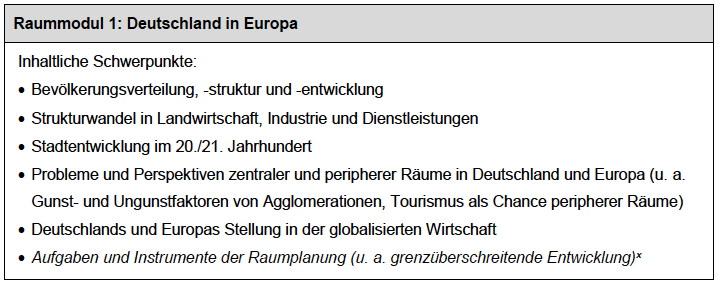 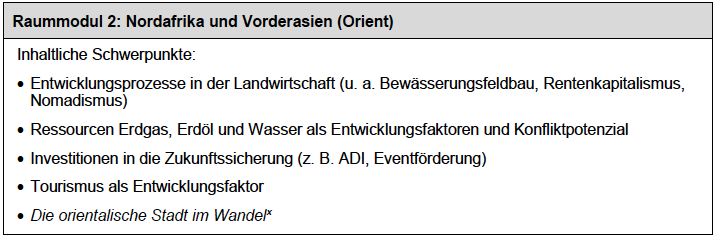 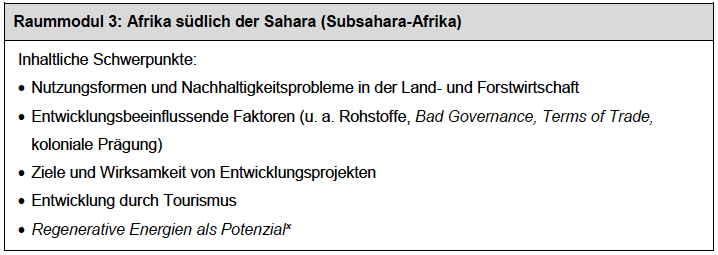 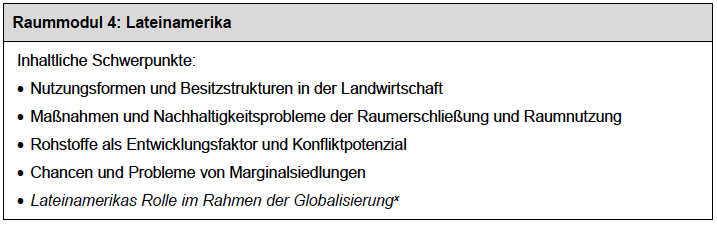 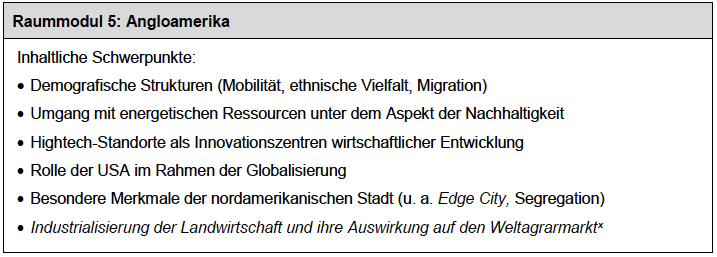 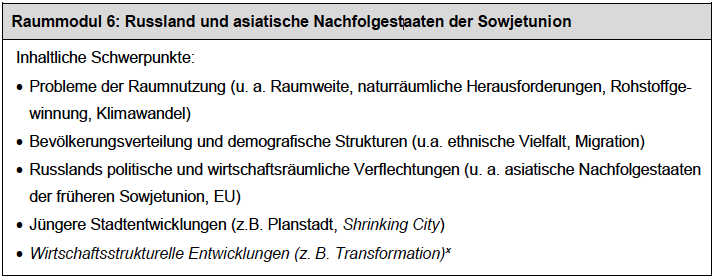 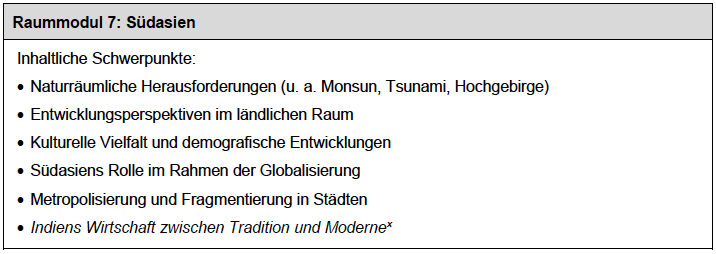 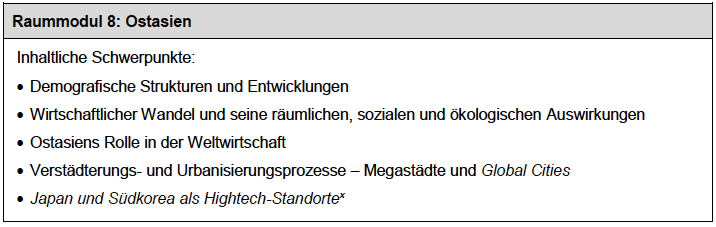 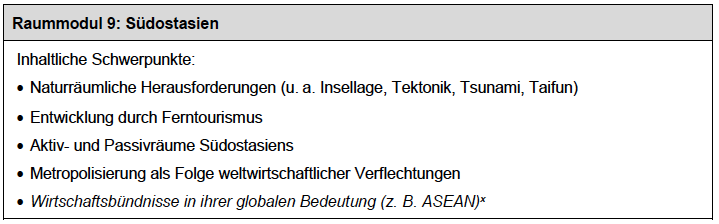 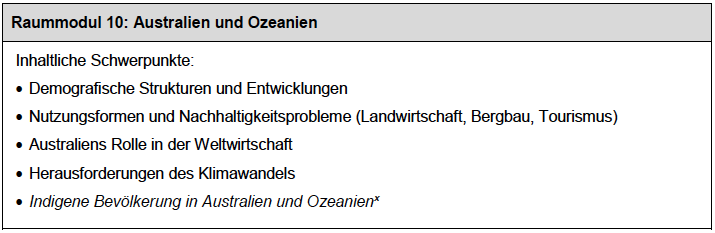 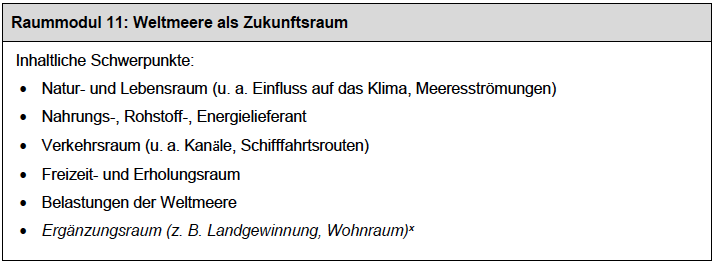 KompetenzbereicheKompetenzenErkenntnisgewinnung durch MethodenSchüler*innen sollen …… geografische Fragestellungen entwickeln… Informationen zur Lösung geografischer Fragestellungen gewinnen… Informationen zur Lösung geografischer Fragestellungen auswerten… methodische Schritte geografischer Erkenntnisgewinnung reflektieren… mit Atlas, Karten und anderen Quellen angemessen umgehenKompetenzbereich Kommunikation… geografisch relevante Sachverhalte verstehen und sachgerecht ausdrücken… zu geografischen Sachverhalten eine begründete Meinung entwickeln und sich darüber austauschenBeurteilung und Bewertung… Sachverhalte und Situationen unter Anwendung geografischer Kenntnisse beurteilen und bewerten… geografische Erkenntnisse und Sichtweisen hinsichtlich ihrer Bedeutung, Auswirkungen und Folgen beurteilen und bewerten